     19 декабря 2018 года Администрация Вышнереутчанского сельсовета, работники ДК и библиотеки, посетили  Варвару Васильевну Завелицкую , которая отметила свой -90 летний юбилей.  Андрей Григорьевич  поздравил  Варвару Васильевну и вручил письмо - поздравление  Президента, как труженику тыла. От Администрации вручили памятный подарок. Работники Дома культуры и библиотеки присоединились к поздравлениям и исполнили для В.В. Завелицкой несколько песен. 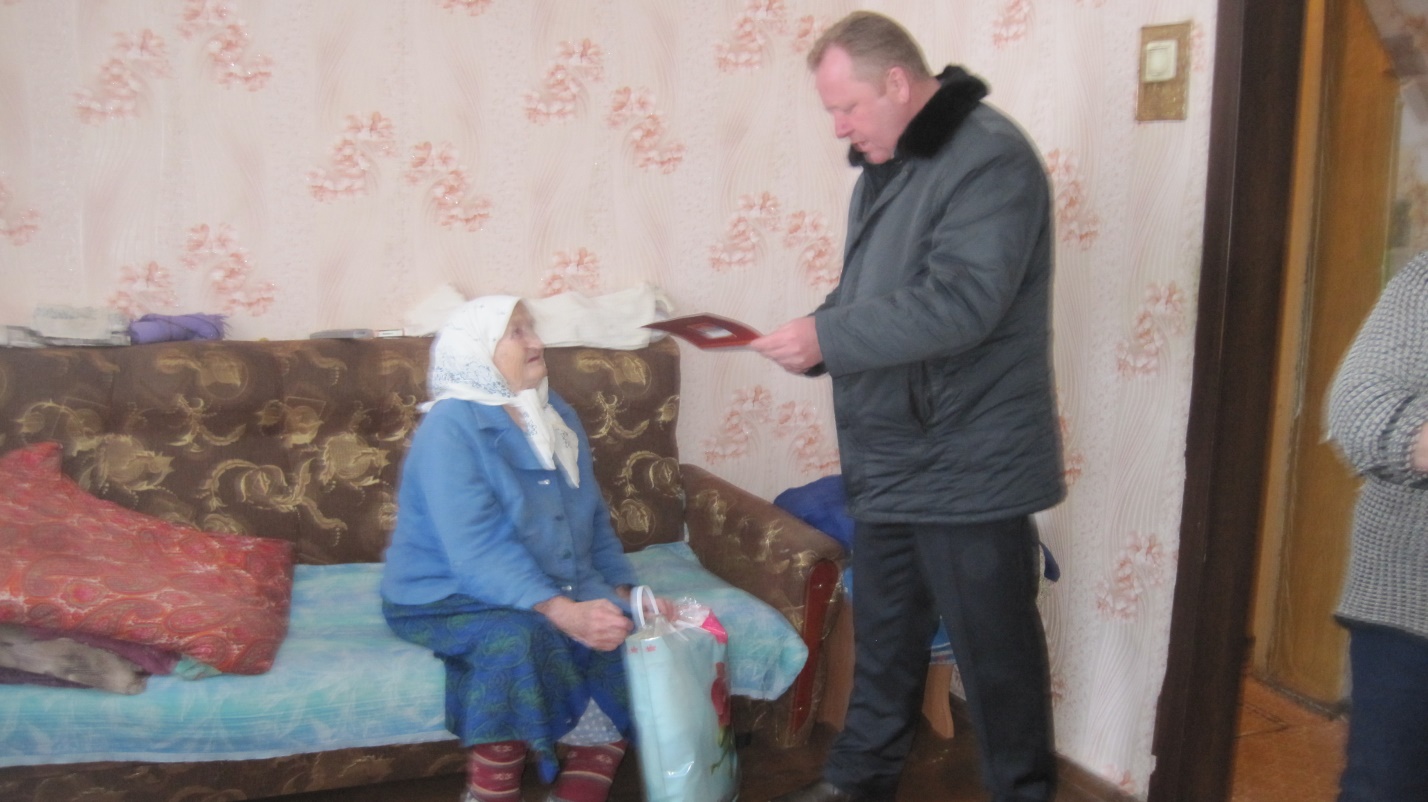 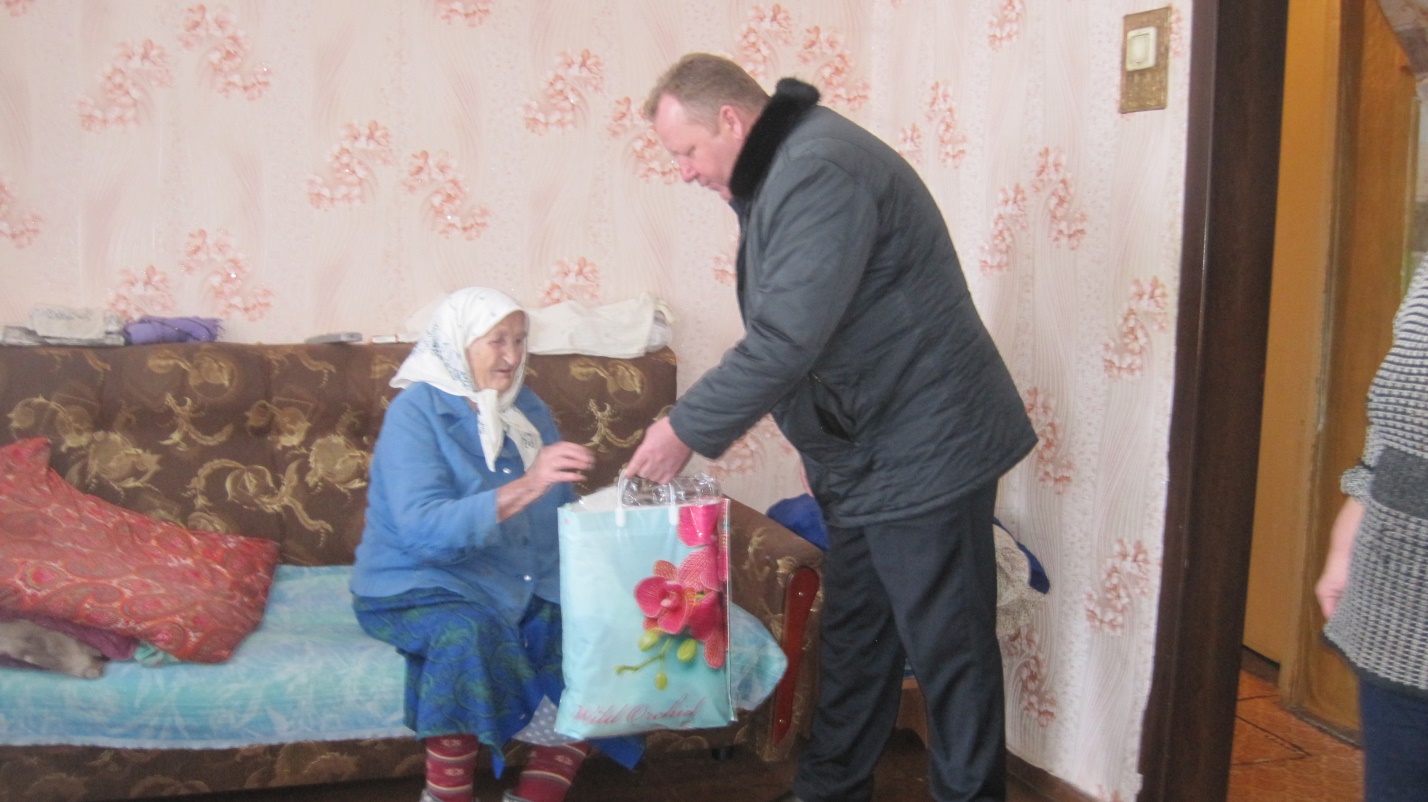 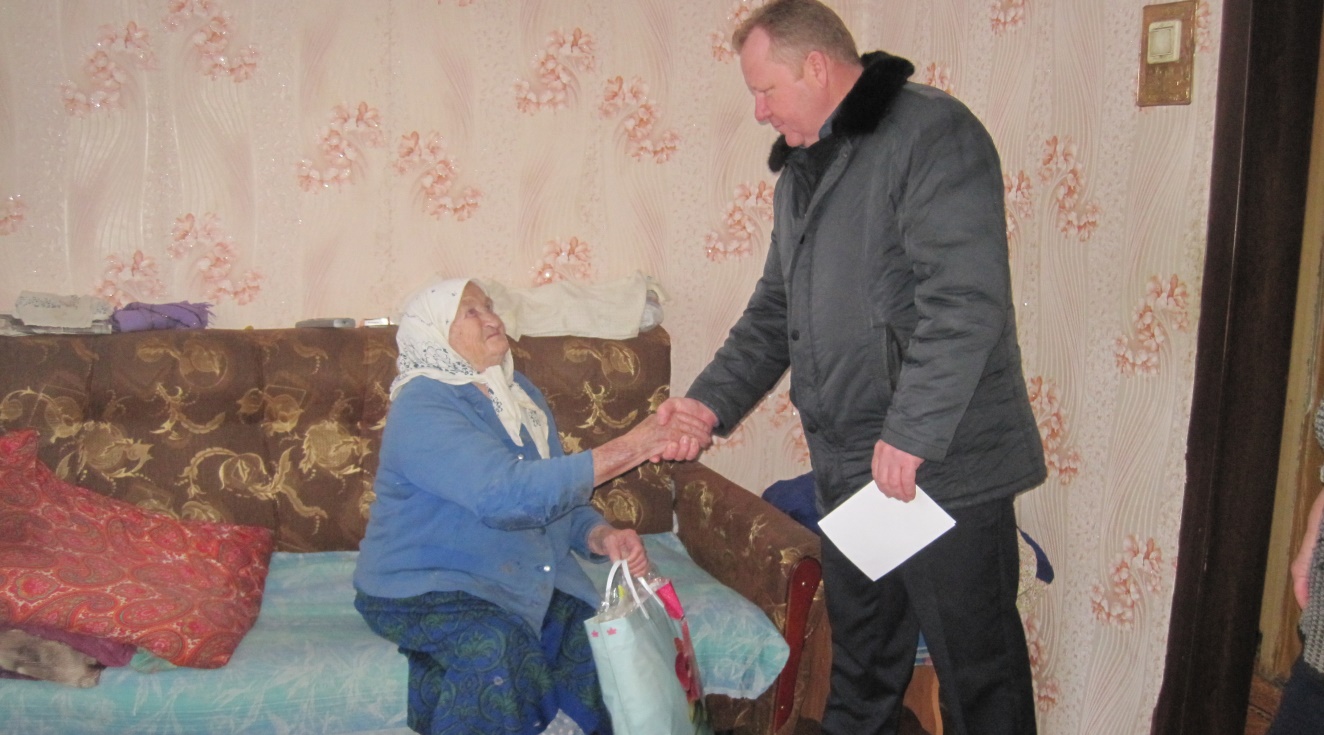 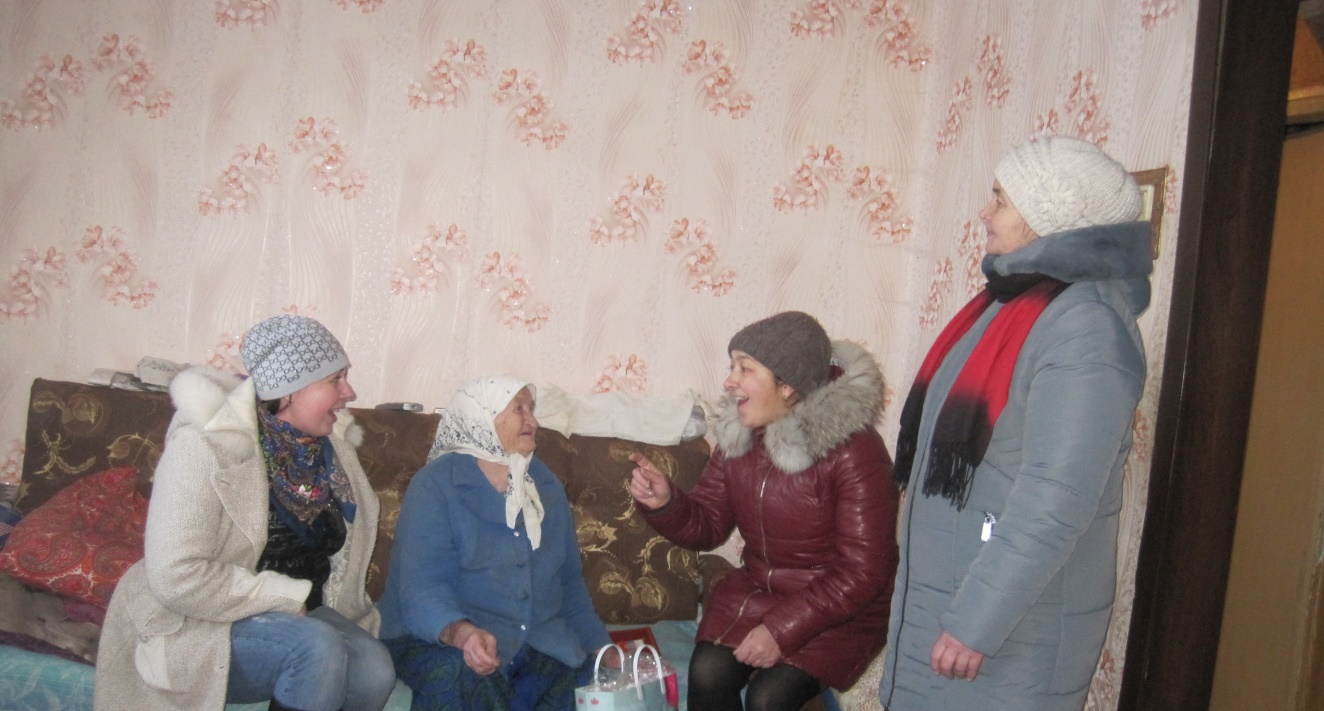 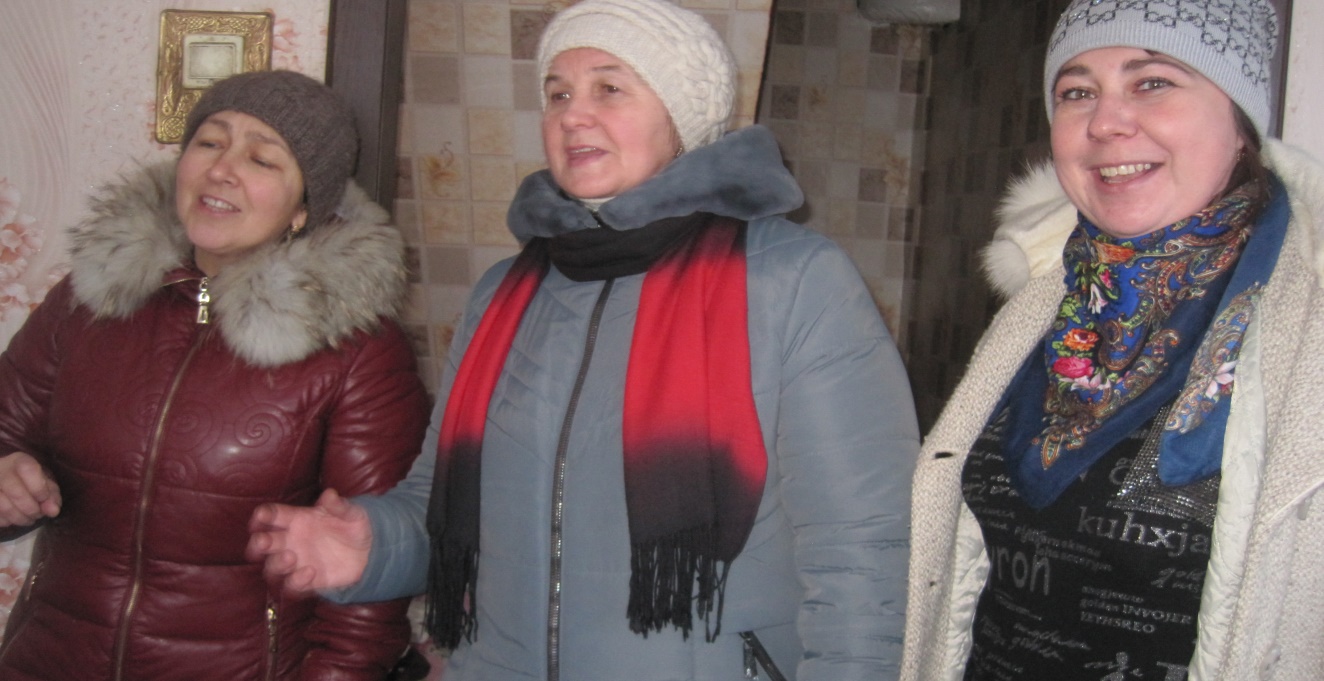 